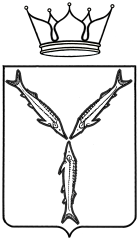 МИНИСТЕРСТВО МОЛОДЕЖНОЙ ПОЛИТИКИИ СПОРТА САРАТОВСКОЙ ОБЛАСТИПРИКАЗот  11.05.2018  №  302г. СаратовО присвоении спортивных разрядовВ соответствии с разрядными нормами и требованиями Единой всероссийской спортивной классификации, административным регламентом по предоставлению министерством молодежной политики, спорта и туризма Саратовской области государственной услуги «Присвоение спортивных разрядов (кандидат в мастера спорта и I спортивный разряд) и квалификационной категории «Спортивный судья первой категории» утвержденным приказом № 287 от 15 августа 2012 года и на основании представленных документовПРИКАЗЫВАЮ:Присвоить спортивный разряд «Кандидат в мастера спорта»:Присвоить I спортивный разряд:Подтвердить I спортивный разряд:Контроль за исполнением настоящего приказа возложить на первого заместителя министра А.В. Козлова.Министр                                                                                                              А.В. Абросимов№ п/пФ.И.О.Вид спортаУчреждение, организация1.Калининой Любови СергеевнебиатлонСРОО «Федерация биатлона Саратовской области»2.Кривовой Алене МихайловнебиатлонСРОО «Федерация биатлона Саратовской области»3.Колбасовой Анастасии Эдуардовнелегкая атлетикаСРОО «Региональная спортивная федерация легкой атлетики»4.Ряскиной Виктории Александровнеборьба на поясахСРОО «Федерация борьбы на поясах»5.Семиколеновой Татьяне Владимировнеборьба на поясахСРОО «Федерация борьбы на поясах»6.Хайтбаевой Зайнаб Неъматжон Кызыборьба на поясахСРОО «Федерация борьбы на поясах»7.Кафланову Кафлану БагировичукикбоксингСОФСОО «Саратовская областная ассоциация кикбоксинга»8.Шарифову Глебу МехмановичукикбоксингСОФСОО «Саратовская областная ассоциация кикбоксинга»9.Ятимову Давлату КиёмуддиновичукикбоксингСОФСОО «Саратовская областная ассоциация кикбоксинга»10.Стёпкиной Ксении Сергеевнеэстетическая гимнастикаСРОО «Саратовская областная федерация эстетической гимнастики»11.Шалапаевой Алине Руслановнеэстетическая гимнастикаСРОО «Саратовская областная федерация эстетической гимнастики»№ п/пФ.И.О.Вид спортаУчреждение, организация1.Акимовой Александре ВладимировнебиатлонСРОО «Федерация биатлона Саратовской области»2.Андрюнину Никите МихайловичубиатлонСРОО «Федерация биатлона Саратовской области»3.Атюшкиной Анне НиколаевнебиатлонСРОО «Федерация биатлона Саратовской области»4.Бадретдинову Александру ВладиславовичубиатлонСРОО «Федерация биатлона Саратовской области»5.Баженову Ивану АлексеевичубиатлонСРОО «Федерация биатлона Саратовской области»6.Безменовой Виктории АлексеевнебиатлонСРОО «Федерация биатлона Саратовской области»7.Близнякову Сергею ВитальевичубиатлонСРОО «Федерация биатлона Саратовской области»8.Бобковой Екатерине АндреевнебиатлонСРОО «Федерация биатлона Саратовской области»9.Винник Евгении АлександровнебиатлонСРОО «Федерация биатлона Саратовской области»10.Власенко Светлане ДенисовнебиатлонСРОО «Федерация биатлона Саратовской области»11.Вяльчиной Софье АлексеевнебиатлонСРОО «Федерация биатлона Саратовской области»12.Горшкову Ивану АндреевичубиатлонСРОО «Федерация биатлона Саратовской области»13.Грендыш Марии АлексеевнебиатлонСРОО «Федерация биатлона Саратовской области»14.Гурьяновой Валерии СергеевнебиатлонСРОО «Федерация биатлона Саратовской области»15.Гуторовой Анастасии КонстантиновнебиатлонСРОО «Федерация биатлона Саратовской области»16.Золотаревой Екатерине ОлеговнебиатлонСРОО «Федерация биатлона Саратовской области»17.Калининой Анастасии СергеевнебиатлонСРОО «Федерация биатлона Саратовской области»18.Карабановой Полине ОлеговнебиатлонСРОО «Федерация биатлона Саратовской области»19.Карпенко Карине ВладиславовнебиатлонСРОО «Федерация биатлона Саратовской области»20.Кашуба Арсению АлексеевичубиатлонСРОО «Федерация биатлона Саратовской области»21.Киселевой Дарье ВячеславовнебиатлонСРОО «Федерация биатлона Саратовской области»22.Князевой Марине АлексеевнебиатлонСРОО «Федерация биатлона саратовской области»23.Корданец Алене АлександровнебиатлонСРОО «Федерация биатлона Саратовской области»24.Крюковой Ирине АндреевнебиатлонСРОО «Федерация биатлона Саратовской области»25.Крячко Евгении ВладимировнебиатлонСРОО «Федерация биатлона Саратовской области»26.Логиновой Анне ВладимировнебиатлонСРОО «Федерация биатлона Саратовской области»27.Матренину Александру ДмитриевичубиатлонСРОО «Федерация биатлона Саратовской области»28.Матренину Даниле ДмитриевичубиатлонСРОО «Федерация биатлона Саратовской области»29.Мельник Карине ДенисовнебиатлонСРОО «Федерация биатлона Саратовской области»30.Михайлову Денису ОлеговичубиатлонСРОО «Федерация биатлона Саратовской области»31.Назарову Андрею АндреевичубиатлонСРОО «Федерация биатлона Саратовской области»32.Ноздриной Анне ОлеговнебиатлонСРОО «Федерация биатлона Саратовской области»33.Погосяну Александру МихайловичубиатлонСРОО «Федерация биатлона Саратовской области»34.Подускову Вадиму АлексеевичубиатлонСРОО «Федерация биатлона Саратовской области»35.Покалюк Егору АлексеевичубиатлонСРОО «Федерация биатлона Саратовской области»36.Полушкиной Полине ВадимовнебиатлонСРОО «Федерация биатлона Саратовской области»37.Рабиной Дарье ДенисовнебиатлонСРОО «Федерация биатлона Саратовской области»38.Родину Николаю НиколаевичубиатлонСРОО «Федерация биатлона Саратовской области»39.Рыжовой Софье СергеевнебиатлонСРОО «Федерация биатлона Саратовской области»40.Сабода Ксении СергеевнебиатлонСРОО «Федерация биатлона Саратовской области»41.Садовой Полине АндреевнебиатлонСРОО «Федерация биатлона Саратовской области»42.Сейфуллиной Сабине РасимовнебиатлонСРОО «Федерация биатлона Саратовской области»43.Семеоненко Анастасии СергеевнебиатлонСРОО «Федерация биатлона Саратовской области»44.Труниной Яне МуратовнебиатлонСРОО «Федерация биатлона Саратовской области»45.Усовой Марии ВалерьяновнебиатлонСРОО «Федерация биатлона Саратовской области»46.Усовой Полине ВалерьяновнебиатлонСРОО «Федерация биатлона Саратовской области»47.Халамовскому Илье АлексеевичубиатлонСРОО «Федерация биатлона Саратовской области»48.Цуканову Андрею ИгоревичубиатлонСРОО «Федерация биатлона Саратовской области»49.Чечневу Дмитрию ИльичубиатлонСРОО «Федерация биатлона Саратовской области»50.Шатовой Анне МихайловнебиатлонСРОО «Федерация биатлона Саратовской области»51.Шишину Даниилу СергеевичубиатлонСРОО «Федерация биатлона Саратовской области»52.Яковлевой Виктории ОлеговнебиатлонСРОО «Федерация биатлона Саратовской области»53.Ермолаевой Александре Владимировнехудожественная гимнастикаОО «Саратовская областная федерация художественной гимнастики»54.Нефедовой Еве Витальевнехудожественная гимнастикаОО «Саратовская областная федерация художественной гимнастики»55.Сидоровой Арине Сергеевнехудожественная гимнастикаОО «Саратовская областная федерация художественной гимнастики»56.Трофимовой Юлии Алексеевнехудожественная гимнастикаОО «Саратовская областная федерация художественной гимнастики»57.Чернопятовой Валерии Романовнехудожественная гимнастикаОО «Саратовская областная федерация художественной гимнастики»58.Чесаковой Варваре Сергеевнехудожественная гимнастикаОО «Саратовская областная федерация художественной гимнастики»59.Бекову Александру ВитальевичупауэрлифтингСРОО «Федерация пауэрлифтинга Саратовской области»60.Гиевому Дмитрию СергеевичупауэрлифтингСРОО «Федерация пауэрлифтинга Саратовской области»61.Головину Вадиму СергеевичупауэрлифтингСРОО «Федерация пауэрлифтинга Саратовской области»62.Гончарову Андрею НиколаевичупауэрлифтингСРОО «Федерация пауэрлифтинга Саратовской области»63.Журавлеву Константину ВладимировичупауэрлифтингСРОО «Федерация пауэрлифтинга Саратовской области»64.Заболотному Семену АлексеевичупауэрлифтингСРОО «Федерация пауэрлифтинга Саратовской области»65.Кутрачеву Максиму ВладимировичупауэрлифтингСРОО «Федерация пауэрлифтинга Саратовской области»66.Махину Илье АндреевичупауэрлифтингСРОО «Федерация пауэрлифтинга Саратовской области»67.Папоновой Карине АндреевнепауэрлифтингСРОО «Федерация пауэрлифтинга Саратовской области»68.Парц Никите АлександровичупауэрлифтингСРОО «Федерация пауэрлифтинга Саратовской области»69.Пашкову Никите АлексеевичупауэрлифтингСРОО «Федерация пауэрлифтинга Саратовской области»70.Пигалову Алексею АлексеевичупауэрлифтингСРОО «Федерация пауэрлифтинга Саратовской области»71.Подлинову Николаю ЕвгеньевичупауэрлифтингСРОО «Федерация пауэрлифтинга Саратовской области»72.Скребневу Сергею АлексеевичупауэрлифтингСРОО «Федерация пауэрлифтинга Саратовской области»73.Тихонову Алексею ВалерьевичупауэрлифтингСРОО «Федерация пауэрлифтинга Саратовской области»74.Богаевскому Кириллу Николаевичуспортивный туризмСООО «Саратовская областная федерация спортивного туризма»75.Исаевой Эльмире Мазахир кызыэстетическая гимнастикаСРОО «Саратовская областная федерация эстетической гимнастики»76.Аравину Даниле Андреевичугорнолыжный спортСРОФСО «Федерация горнолыжного спорта Саратовской области»77.Давыдовой Софье Андреевнегорнолыжный спортСРОФСО «Федерация горнолыжного спорта Саратовской области»78.Доновой Марии Алексеевнегорнолыжный спортСРОФСО «Федерация горнолыжного спорта Саратовской области»79.Ломасову Сергею Викторовичугорнолыжный спортСРОФСО «Федерация горнолыжного спорта Саратовской области»80.Мельниковой Анне Вадимовнегорнолыжный спортСРОФСО «Федерация горнолыжного спорта Саратовской области»81.Мошкину Алексею Павловичугорнолыжный спортСРОФСО «Федерация горнолыжного спорта Саратовской области»82.Смолянской Александре Олеговнегорнолыжный спортСРОФСО «Федерация горнолыжного спорта Саратовской области»№ п/пФ.И.О.Вид спортаУчреждение, организация1.Егоровой Марии Кирилловнегорнолыжный спортСРОФСО «Федерация горнолыжного спорта Саратовской области»2.Самсонову Георгию Константиновичугорнолыжный спортСРОФСО «Федерация горнолыжного спорта Саратовской области»3.Тильтигиной Виктории Александровнегорнолыжный спортСРОФСО «Федерация горнолыжного спорта Саратовской области»4.Тагаеву Кириллу Андреевичугорнолыжный спортСРОФСО «Федерация горнолыжного спорта Саратовской области»